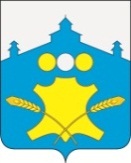 АдминистрацияБольшемурашкинского муниципального районаНижегородской областиПОСТАНОВЛЕНИЕ         26.05.2021 г.                                                                                                     № 210 Об утверждении Порядка предоставления субсидии на возмещение части затрат субъектов малого и среднего предпринимательства Большемурашкинского муниципального района Нижегородской области, связанных с приобретением ими в текущем финансовом году специализированных автомагазинов (автолавок) с целью обеспечения жителей удаленных населенных пунктов района товарами первой необходимостиВ соответствии со статьей 78 Бюджетного кодекса Российской Федерации, Федеральным законом от 24 июля 2007 года № 209-ФЗ «О развитии малого и среднего предпринимательства в Российской Федерации», постановлением Правительства Российской Федерации от 18.09.2020  № 1492 «Об общих требованиях к нормативным правовым актам, муниципальным правовым актам, регулирующим предоставление субсидий, в том числе грантов в форме субсидий, юридическим лицам, индивидуальным предпринимателям, а также физическим лицам - производителям товаров, работ, услуг, и о признании утратившими силу некоторых актов Правительства Российской федерации и отдельных положений некоторых актов Правительства Российской Федерации», муниципальной программой «Развитие  малого и среднего предпринимательства Нижегородской области на 2019−2021 годы», утвержденной постановлением администрации Большемурашкинского муниципального района Нижегородской области от 27.09.2018  № 380 (с изменениями) и  в целях развития малого и среднего предпринимательства, создания условий для наиболее полного удовлетворения потребностей населения удаленных населенных пунктов товарами первой необходимости посредством развития различных форм торговли и создания новых рабочих мест на территории района администрация Большемурашкинского муниципального района п о с т а н о в л я е т:1. Утвердить порядок предоставления субсидии на возмещение части затрат субъектов малого и  среднего предпринимательства Большемурашкинского муниципального района Нижегородской области, связанных с приобретением ими в текущем финансовом году специализированных автомагазинов (автолавок) с целью обеспечения жителей удаленных населенных пунктов Большемурашкинского муниципального района товарами первой необходимости.2. Управлению делами администрации Большемурашкинского муниципального района обеспечить размещение настоящего постановления на официальном сайте администрации Большемурашкинского муниципального района в информационно-телекоммуникационной сети Интернет.4. Контроль за исполнением настоящего постановления возложить на заместителя главы администрации Большемурашкинского муниципального района (Р.Е.Даранов).И.о. глава местного самоуправления 	                    		          Р.Е. ДарановУтвержденпостановлением администрацииБольшемурашкинского муниципального района                              от 26.05.2021 г. № 210Порядок предоставления субсидии на возмещение части затрат субъектов малого и среднего предпринимательства Большемурашкинского муниципального района Нижегородской области, связанных с приобретением ими в текущем финансовом году специализированных автомагазинов (автолавок) с целью обеспечения жителей удаленных населенных пунктов района товарами первой необходимости (проект «Автолавки в село»)(далее — Порядок)1. Общие положения1.1. Настоящий Порядок разработан в соответствии со статьей 78 Бюджетного кодекса Российской Федерации и определяет цели, условия и порядок предоставления субсидий на возмещение части затрат субъектов малого и среднего предпринимательства Большемурашкинского муниципального района Нижегородской области, связанных с приобретением ими в текущем финансовом году специализированных автомагазинов (автолавок) с целью обеспечения жителей удаленных населенных пунктов Большемурашкинского муниципального района товарами первой необходимости (далее — Субсидия) в рамках муниципальной программы «Развитие  малого и среднего предпринимательства в Большемурашкинском муниципальном районе на 2019−2021 годы» (далее — Программа), утвержденной постановлением администрации Большемурашкинского муниципального района Нижегородской области от 27.09.2018 г. № 380 (с изменениями),  категории и критерии отбора лиц, являющихся получателями Субсидии, порядок возврата Субсидии в районный бюджет в случае нарушения условий, установленных при их  предоставлении, а также положения об обязательной проверке соблюдения условий, целей и порядка предоставления Субсидии.1.2. Субсидия предоставляется субъектам малого и среднего предпринимательства, зарегистрированным на территории Большемурашкинского муниципального района Нижегородской области, в целях возмещения части произведенных затрат, связанных с приобретением ими в текущем финансовом году специализированных автомагазинов (автолавок) с целью обеспечения жителей удаленных населенных пунктов Большемурашкинского муниципального района товарами первой необходимости.1.3. Субсидия имеет целевое назначение и не может быть использована на другие цели.1.4. Предоставление Субсидии осуществляется за счет средств, предусмотренных на эти цели в районном бюджете на соответствующий финансовый год, включая средства областного бюджета, поступившие на муниципальную поддержку субъектов малого и среднего предпринимательства, в пределах средств, предусмотренных на эти цели Программой.Получателю Субсидии запрещается приобретать за счет полученных из бюджета средств иностранную валюту, за исключением операций, осуществляемых в соответствии с валютным законодательством Российской Федерации при закупке (поставке) высокотехнологичного импортного оборудования, сырья и комплектующих изделий, а также связанных с достижением целей предоставления этих средств иных операций, определенных правовым актом;1.5. Главным распорядителем средств бюджета Большемурашкинского муниципального района Нижегородской области, осуществляющим предоставление Субсидии в пределах бюджетных ассигнований, предусмотренных в бюджете Большемурашкинского муниципального района Нижегородской области на соответствующий финансовый год и  лимитов бюджетных обязательств, утвержденных в установленном порядке на предоставление Субсидии, включая средства областного бюджета, является комитет по управлению экономикой администрации Большемурашкинского муниципального района Нижегородской области (далее — Комитет).1.6. Целью предоставления Субсидии является создание условий для наиболее полного удовлетворения потребностей населения удаленных населенных пунктов района товарами первой необходимости посредством развития различных форм торговли.1.7. Предоставление Субсидии осуществляется по результатам конкурса, проводимого конкурсной комиссией по предоставлению муниципальной поддержки в виде Субсидии субъектам малого и среднего предпринимательства Большемурашкинского муниципального района Нижегородской области (далее — Комиссия). Состав комиссии утверждается постановлением администрации Большемурашкинского муниципального района.1.8. Субсидия предоставляется субъектам малого и среднего предпринимательства Большемурашкинского муниципального района Нижегородской области, прошедшим Конкурсный отбор в соответствии с Порядком.1.9. В настоящем Порядке используются следующие понятия:— субъекты малого и среднего предпринимательства (далее — СМСП) — хозяйствующие субъекты (юридические лица и индивидуальные предприниматели), соответствующие условиям, установленным статьей 4 Федерального закона от 24 июля 2007 года № 209-ФЗ «О развитии малого и среднего предпринимательства в Российской Федерации»;- заявитель - СМСП, подавший заявку и претендующий на получение Субсидии; - автомагазин (автолавка) — нестационарный торговый объект, представляющий собой автотранспортное или транспортное средство (прицеп, полуприцеп) с размещенным в кузове торговым оборудованием, при условии образования в результате его остановки (или установки) одного или нескольких рабочих мест продавцов, на котором осуществляют предложение товаров, их отпуск и расчет с покупателями;- удаленные населенные пункты — населенные пункты, соответствующие одному из следующих критериев:1) численность населения удаленного населенного пункта составляет не более 2000 человек;2) отдаленность удаленного населенного пункта от административного центра муниципального образования составляет более 5 километров;3) отдаленность удаленного населенного пункта от дороги с твердым покрытием составляет более 5 километров.- заявка - комплект документов в соответствии с настоящим Порядком;- получатель Субсидии - заявитель, с которым заключено соглашение о предоставлении Субсидии.2. Организатор и участники Конкурсного отбора2.1. Организатором Конкурсного отбора является администрация Большемурашкинского муниципального района (далее – Администрация) в лице уполномоченного структурного подразделения комитета по управлению экономикой администрации Большемурашкинского муниципального района (далее – Комитет). Администрация осуществляет прием и регистрацию Конкурсных заявок на участие в Конкурсном отборе, организовывает конкурсные процедуры, обеспечивает исполнение решений Комиссии;Комитет осуществляет организационно-техническое обеспечение работы Комиссии, обеспечивает хранение поступивших от СМСП Конкурсных заявок на участие в Конкурсном отборе, а также протоколов заседаний и других материалов Комиссии, предоставляет разъяснения по вопросам проведения Конкурсного отбора.Администрация принимает решение об объявлении Конкурсного отбора на Субсидию, указанную в пункте 1.2. настоящего Порядка, сроках и месте его проведения.Комитет размещает в соответствии с настоящим Порядком Информационное сообщение о проведении и результатах Конкурсного отбора, протоколы заседания Комиссии.2.2. Комитет выполняет иные функции, определенные настоящим Порядком.2.3. Участие в Конкурсном отборе могут принять Заявители Большемурашкинского муниципального района, соответствующие критериям отбора:2.3.1. заявитель является СМСП;2.3.2. заявитель зарегистрирован и осуществляет деятельность на территории Большемурашкинского муниципального района Нижегородской области;2.3.3. заявитель:юридическое лицо - не находится в процессе реорганизации, ликвидации, банкротства, не имеет ограничения на осуществление хозяйственной деятельности;индивидуальный предприниматель - деятельность не приостановлена в соответствии с законодательством Российской Федерации;2.3.4. заявитель не имеет задолженности по уплате налогов, сборов и иных обязательных платежей, подлежащих уплате в бюджетную систему Российской Федерации в соответствии с законодательством Российской Федерации и законодательством Нижегородской области;2.3.5. заявитель не является иностранным юридическим лицом, а также российским юридическим лицом, в уставном (складочном) капитале которого доля участия иностранных юридических лиц, местом регистрации которых является государство или территория, включенные в утверждаемый Министерством финансов Российской Федерации перечень государств и территорий, предоставляющих льготный налоговый режим налогообложения и (или) не предусматривающих раскрытия и предоставления информации при проведении финансовых операций (офшорные зоны) в отношении таких юридических лиц, в совокупности превышает 50 процентов;2.3.6. заявитель не получал средства из соответствующего бюджета бюджетной системы Российской Федерации в соответствии с иными нормативными правовыми актами, муниципальными правовыми актами на цели, указанные в подпункте 1.2 настоящего Порядка;2.3.7. заявитель не осуществляет предпринимательскую деятельность в сфере игорного бизнеса;2.3.8. заявитель не осуществляет производство и реализацию подакцизных товаров, а также добычу и реализацию полезных ископаемых, за исключением общераспространенных полезных ископаемых;2.3.9. заявитель не входит с предыдущим собственником субсидируемого оборудования в одну группу лиц, определенную в соответствии со статьей 9 Федерального закона от 26 июля 2006 года № 135-ФЗ «О защите конкуренции»;2.3.10. заявитель не является кредитной, страховой организацией, инвестиционным фондом, негосударственным пенсионным фондом, профессиональным участником рынка ценных бумаг, ломбардом;2.3.11. заявитель не является участником соглашений о разделе продукции;2.3.12. заявитель не является в порядке, установленном законодательством Российской Федерации о валютном регулировании и валютном контроле, нерезидентом Российской Федерации, за исключением случаев, предусмотренных международными договорами Российской Федерации;2.3.13. заявитель подал только одну заявку;2.3.14. заявитель представил полный перечень документов, предусмотренных подпунктом 3.1. пункта 3 настоящего Порядка;2.3.15. заявитель представил документы, соответствующие требованиям, установленным настоящим Порядком;2.3.16. заявитель представил достоверные сведения и документы;2.3.17. заявитель предоставил договор приобретения автомагазина (автолавки) в собственность, заключенный в текущем финансовом году;2.3.18. заявитель не имеет просроченной задолженности по возврату в бюджетную систему Российской Федерации, из которого планируется предоставление Субсидии в соответствии с правовым актом, субсидий, бюджетных инвестиций, предоставляемых, в том числе в соответствии с иными правовыми актами, а также иная просроченная (неурегулированная) задолженность по денежным обязательствам.2.4. Субсидируемые автомагазины (автолавки) должны быть новые (не имеющие предыдущих владельцев) и иметь год изготовления (выпуска) не ранее двух лет на момент заключения договора купли-продажи.Данная информация должна содержаться в следующих документах: договор приобретения автомагазина (автолавки), паспорт автотранспортного (транспортного) средства.2.5. Заявитель принимает на себя обязательства:2.5.1. создание не менее 1 рабочего места в текущем году после получения Субсидии на 1 транспортное средство;2.5.2. сохранение среднесписочной численности в течение года, следующего за годом получения Субсидии, не менее среднесписочной численности по итогам года подачи заявки на предоставление Субсидии;2.5.3. недопущение продажи автомагазина (автолавки), а также предоставление в аренду, безвозмездное пользование со дня подачи заявки на участие в Конкурсном отборе и до окончания действия договора о предоставлении Субсидии;2.5.4. охват не менее 5 удаленных населенных пунктов в течение года, следующего за годом получения Субсидии на 1 транспортное средство;2.5.5. заявитель согласен на осуществление контроля за соблюдением условий, целей и порядка предоставления Субсидии Комитетом и органом муниципального финансового контроля путем проведения обязательной проверки;2.6. Заявитель должен соответствовать критериям, указанным в пункте 2.3. настоящего Порядка на первое число месяца, предшествующему месяцу, в котором будет осуществлена подача заявки на предоставление Субсидии.2.7. Распределение Субсидии между заявителями производится в пределах бюджетных средств, предусмотренных на эти цели Программой в текущем финансовом году.3. Перечень документов для предоставления Субсидии3.1. Перечень документов, предоставляемых на получение Субсидии.3.1.1.Для получения Субсидии заявитель представляет заявку, в состав которой входят:- титульный лист по форме согласно приложению № 1 к настоящему Порядку;- опись документов с указанием их наименований и номеров страниц, на которых находятся указанные документы по форме согласно приложению № 2 к настоящему Порядку;- заявление по форме согласно приложению № 3 к настоящему Порядку;- копия выписки из реестра акционеров (для субъектов предпринимательства, созданных в форме акционерного общества), выданная не ранее чем на первое число месяца, в котором будет осуществлена подача заявки на предоставление Субсидии, заверенная реестродержателем;- копия выписки из Единого государственного реестра юридических лиц либо Единого государственного реестра индивидуальных предпринимателей, выданная не ранее чем на первое число месяца, в котором будет осуществлена подача заявки на предоставление Субсидии, заверенная заявителем. В случае непредставления, документ запрашивается в порядке межведомственного взаимодействия.- копия расчета по начисленным и уплаченным страховым взносам на обязательное социальное страхование от несчастных случаев на производстве и профессиональных заболеваний, а также по расходам на выплату страхового обеспечения по форме, утвержденной приказом Фонда социального страхования Российской Федерации от 26 сентября 2016 года № 381, за отчетный период, предшествующий дате подаче заявки, заверенная заявителем. В случае непредставления, документ запрашивается в порядке межведомственного взаимодействия.- справка об исполнении налогоплательщиком (плательщиком сбора, налоговым агентом) обязанности по уплате налогов, сборов, пеней, штрафов, процентов, выданная по состоянию не ранее чем за месяц до подачи заявки. В случае непредставления, документ запрашивается в порядке межведомственного взаимодействия.- размер и порядок расчета Субсидии по установленной форме согласно приложению № 4 к настоящему Порядку;- копии договора на приобретение автомагазина (автолавки) в собственность, акта приемки-передачи и (или) товарно-транспортной накладной, заверенные заявителем;- копия паспорта автотранспортного (транспортного) средства, заверенная заявителем;- копии документов, подтверждающих оплату приобретения автомагазина (автолавки): платежные поручения, заверенные заявителем либо квитанции к приходному кассовому ордеру, заверенные заявителем, либо кассовые чеки, заверенные заявителем;- копии документов, подтверждающих осуществление расходов на приобретение автомагазина (автолавки), включая затраты на монтаж оборудования (платежных поручений и (или) инкассовых поручений, и (или) платежных требований, и (или) платежных ордеров), заверенные заявителем.В качестве документов, подтверждающих оплату приобретения автомагазина (автолавки), не принимаются копии ценных бумаг, в том числе: векселей, документов по взаиморасчетам, долговых расписок. К возмещению не принимаются затраты, произведенные по сделкам с физическими лицами, не зарегистрированными в качестве индивидуальных предпринимателей.3.1.2. Заявка должна быть в печатном виде, на бумажном носителе, сброшюрована, страницы пронумерованы, прошиты и заверены печатью (если имеется) и подписью заявителя. Последовательность размещения документов в заявке должна соответствовать последовательности, определенной в пункте 3.1.1. настоящего Порядка.3.1.3. Заявитель несет ответственность за достоверность представляемых им сведений и документов в соответствии с законодательством Российской Федерации.4. Извещение о проведении Конкурсного отбора.4.1. Размещается на официальном сайте администрации Большемурашкинского муниципального района Нижегородской области в информационно-телекоммуникационной сети Интернет по адресу: http://www.admbmur.ru/ (далее – официальный сайт) Информационное сообщение о проведении Конкурсного отбора по предоставлению Субсидии, в целях возмещения части затрат, связанных с приобретением ими в текущем финансовом году специализированных автомагазинов (автолавок) для обеспечения жителей удаленных населенных пунктов товарами первой необходимости (далее — Конкурсный отбор).4.2. В информационном сообщении о проведении Конкурсного отбора должны быть указаны:4.2.1. Наименование, место нахождения, почтовый адрес, номера телефонов администрации района, адреса его официального сайта и электронной почты, иная аналогичная информация.4.2.2. Место и срок представления (дата и время начала и истечения этого срока) Конкурсных заявок на участие в Конкурсном отборе.5. Подача конкурсных заявок на участие в Конкурсном отборе.5.1. Для участия в Конкурсном отборе СМСП, выступающий в качестве заявителя, подает Конкурсные заявки на участие в конкурсном отборе (далее - Конкурсные заявки) в срок, установленный в извещении по форме, которые установлены настоящим Порядком. Заявка подается в бумажном виде, по адресу: Нижегородская область, р.п.Большое Мурашкино, ул.Свободы, д. 86. Заявка также  может быть направлена в электронном виде на электронный адрес: official@adm.bmr.nnov.ru с последующим предоставлением  в бумажном виде.Подача заявки с использованием почтовой связи не предусмотрена.5.2. Конкурсные заявки должны отвечать требованиям, установленным настоящим Порядком, и содержать документы и материалы, предусмотренные настоящим Порядком.5.3. Срок подачи конкурсных заявок составляет не менее 30 календарных дней, следующих за днем размещения информационного сообщения о проведении Конкурсного отбора на официальном сайте. Прием Конкурсных заявок прекращается в день и время окончания срока подачи Конкурсных заявок, указанные в информационном сообщении о проведении Конкурсного отбора.5.4. Конкурсные заявки подаются лично индивидуальным предпринимателем или руководителем юридического лица либо уполномоченным представителем по доверенности с представлением документа, удостоверяющего личность.5.5. Все представляемые документы Конкурсной заявки должны быть четко напечатаны и заполнены по всем пунктам (в случае отсутствия данных ставится прочерк). Подчистки и исправления не допускаются. Все листы Конкурсной заявки должны быть пронумерованы. Копии документов должны быть заверены подписью уполномоченного на то лица и печатью субъекта предпринимательства (для юридических лиц) (в случаях, когда законодательством Российской Федерации установлена обязанность иметь печать) или собственноручно заверены (для индивидуальных предпринимателей). Конкурсная заявка должна быть прошита и заверена подписью уполномоченного на то лица и печатью субъекта предпринимательства при наличии и в случаях, когда федеральным законодательством установлена обязанность иметь печать и (или) собственноручно заверена на обороте Конкурсной заявки с указанием общего количества листов.Документы на иностранном языке заявитель представляет вместе с их переводом на русский язык, заверенным в соответствии с федеральным законодательством.Последовательность размещения документов должна соответствовать последовательности, определенной в пункте 3.1. настоящего Порядка.5.6. Отсутствие необходимых документов, указанных в пункте 3.1. настоящего Порядка, в составе Конкурсной заявки, нарушение требований к оформлению Конкурсной заявки, определенных пунктом 5.5 настоящего Порядка, либо отсутствие в предъявляемых заявителем документах сведений, подтверждающих выполнение субъектом предпринимательства условий, предусмотренных пунктом 2.3 настоящего Порядка, являются основаниями для отказа в предоставлении субъекту предпринимательства Поддержки в форме Субсидии.При приеме Конкурсная заявка подлежит регистрации по правилам делопроизводства Администрации района в течение 1 рабочего дня. 5.7. Конкурсные заявки, представленные по истечении срока приема Конкурсных заявок, указанного в информационном сообщении о проведении Конкурсного отбора, не принимаются.5.8. Внесение изменений в Конкурсную заявку не предусмотрено.5.9. Заявитель имеет право до окончания срока приема конкурсных заявок, указанного в информационном сообщении о проведении Конкурсного отбора, отозвать поданную Конкурсную заявку для участия в Конкурсном отборе путем письменного уведомления об этом организатора отбора. В случае отзыва заявки, заявитель вправе подать Конкурсную заявку повторно.5.10. Расходы, связанные с подготовкой Конкурсной заявки, несет заявитель.6. Рассмотрение конкурсных заявок.6.1. Рассмотрению подлежат все заявки, представленные в срок подачи заявок.В случае установления факта подачи одним заявителем двух и более заявок в отношении предмета субсидирования при условии, что поданные ранее заявки таким заявителем не отозваны, все заявки такого заявителя, поданные в отношении предмета субсидирования, не рассматриваются.6.2. Рассмотрение заявок производится Комиссией в порядке их поступления.6.3. Комиссия:6.3.1. Проверяет не более 5 рабочих дней, начиная со дня, следующего за днем окончания подачи конкурсных заявок, соответствие заявителя требованиям, установленным пунктом 2.3 настоящего Порядка, и соответствие Конкурсной заявки документам, указанным в пункте 3.1. настоящего Порядка, и сведениям, содержащимся в этих документах, в том числе:на предмет соответствия заявки требованиям к оформлению и комплектности, установленным настоящим Порядком. 6.3.2. Принимает решение:- о признании заявителя допущенным до Конкурсного отбора;- об отказе в признании заявителя допущенным до Конкурсного отбора. Решение принимаются путем открытого голосования простым большинством голосов от числа присутствующих членов Комиссии. При равенстве голосов «за» и «против» решающим является голос председателя Комиссии, а в случае его отсутствия – заместителя.Решение Комиссии оформляется протоколом рассмотрения Конкурсных заявок и подписывается всеми членами Комиссии.  Протокол рассмотрения Конкурсных заявок должен содержать сведения о заявителях, решение о признании заявителя допущенным до Конкурсного отбора или об отказе в признании заявителя допущенным до Конкурсного отбора, с обоснованием такого решения. 6.3.3. Отклоняет Конкурсную заявку в случае:- несоответствия заявителя требованиям Конкурсного отбора, указанным в разделе 2 настоящего Порядка;- несоответствия Конкурсной заявки документам, указанным в пункте 3.1. настоящего Порядка, и сведениям, содержащимся в этих документах;- наличия в Едином государственном реестре юридических лиц или в Едином государственном реестре индивидуальных предпринимателей об указании в отношении заявителя сведений, в соответствии с которыми производятся и (или) реализуются подакцизные товары, которые признаны таковыми в соответствии со статьей 181 Налогового кодекса Российской Федерации;- если с момента признания субъекта предпринимательства допустившим нарушение порядка и условий оказания поддержки, в том числе не обеспечившим целевое использование средств поддержки, прошло менее чем три года;- если в отношении заявителя ранее было принято решение о предоставлении аналогичной поддержки и сроки ее оказания не истекли;- представления недостоверных сведений и (или) документов в составе конкурсной заявки.6.3.4. Протокол рассмотрения Конкурсных заявок размещается на официальном сайте администрации в течение 2 рабочих дней, следующих после дня подписания такого Протокола.7. Оценка, сопоставление заявок и результаты Конкурсного отбора.7.1. Комиссия не позднее 2 рабочих дней, после дня подписания протокола рассмотрения заявок о допуске до Конкурсного отбора осуществляет оценку и сопоставление заявок с заполнением оценочной ведомости, по установленной форме согласно приложению № 5 к настоящему Порядку в соответствии со следующими критериями оценки:- количество вновь созданных рабочих мест субъектами малого и среднего предпринимательства, получившими муниципальную поддержку;- количество охваченных удаленных населенных пунктов субъектами малого и среднего предпринимательства, получивших муниципальную поддержку;- страна происхождения приобретенной техники-среднемесячная заработная плата наемных работников заявителя за отчетный период, предшествующий дате подачи заявки.По критериям отбора, Комиссией присваиваются баллы, начиная с худшего значения (десять баллов) и заканчивая лучшим значением (двадцать баллов), согласно приложению № 6 к настоящему Порядку.На основании результатов отбора каждой заявке по мере уменьшения количества баллов присваивается порядковый номер.Общий балл по каждой заявке определяется как сумма баллов, присвоенных Комиссией по критериям, указанным в приложении 5 настоящего ПорядкаЗаявке с наибольшим количеством баллов присваивается первый номер. В случае если несколько заявок получили одинаковое количество баллов, предпочтение отдается той заявке, которая поступила ранее других.7.2. Заседание Комиссии считается правомочным, если на нем присутствуют более половины членов Комиссии.Члены Комиссии участвуют в заседаниях лично.7.3. На основании результатов оценки и сопоставления заявок Комиссией принимается решение:- о предоставлении заявителям муниципальной поддержки в форме Субсидии;- об отказе заявителям в предоставлении муниципальной поддержки в форме Субсидии.Решения принимаются путем открытого голосования, простым большинством голосов от числа присутствующих членов Комиссии. При равенстве голосов «за» и «против» решающим является голос председателя Комиссии.Решение и его обоснование оформляется протоколом оценки и сопоставления заявок Конкурсного отбора, который ведется Комиссией и подписывается всеми членами Комиссии не позднее 2 рабочих дней после заседания Комиссии.Протокол оценки и сопоставления заявок Конкурсного отбора должен содержать Перечень заявителей, допущенных к Конкурсному отбору в текущем финансовом году, который включает в себя сведения о заявителях, допущенных до Конкурсного отбора (наименование, ИНН и адрес), с указанием даты и времени подачи заявки, объема выделяемых средств, количество набранных баллов, решения Комиссии о предоставлении муниципальной поддержки в форме Субсидии (далее — Перечень).Заявители включаются в Перечень в порядке убывания баллов. В случае равенства баллов по критериям оценки заявители включаются в Перечень по дате и времени поступления заявок.7.4. Основанием для отказа заявителям в предоставлении Субсидии является:- полное распределение бюджетных средств, выделенных в текущем финансовом году, на предоставление муниципальной поддержки в форме Субсидии;- наличие информации о представлении заявителем в составе заявки недостоверных сведений и (или) документов.7.5. Комитет в течение 2 рабочих дней, следующих после дня подписания протокола оценки и сопоставления заявок Конкурсного отбора, размещает протокол на официальном сайте администрации в информационно-телекоммуникационной сети Интернет.8. Размер и порядок расчета Субсидии.8.1. Размер Субсидии составляет не более 60 процентов от произведенных обоснованных затрат, израсходованных заявителем в связи с приобретением им в текущем финансовом году автомагазина (автолавки) для обеспечения жителей удаленных населенных пунктов района товарами первой необходимости, но не более 1 000 000 рублей, исходя из произведенного расчета по установленной форме согласно приложению № 4 к настоящему Порядку.8.2. Порядок расчета Субсидии определяется из стоимости приобретенного заявителем автомагазина (автолавки) для обеспечения жителей удаленных населенных пунктов района товарами первой необходимости.Основу расчета составляет договор приобретения автомагазина (автолавки), заключенный в текущем году.9. Условия и порядок заключения Соглашения о предоставлении Субсидии.9.1. Порядок предоставления Субсидии.9.1.1. Субсидия предоставляется в целях возмещения части затрат СМСП, связанных с приобретением ими в текущем финансовом году автомагазина (автолавки) для обеспечения жителей удаленных населенных пунктов района товарами первой необходимости.9.1.2.  Основанием для предоставления Субсидии является Соглашение о предоставлении Субсидии между Комитетом и Получателем Субсидии, заключаемое в пределах доведенных лимитов бюджетных обязательств в соответствии с типовой формой, соглашений (Договоров) о предоставлении из районного бюджета субсидий юридическим лицам (за исключением муниципальных учреждений), индивидуальным предпринимателям (далее – Соглашение), утвержденной приказом финансового управления администрации Большемурашкинского муниципального района Нижегородской области.Комитет в течение 5 рабочих дней, следующих после дня подписания протокола оценки и сопоставления заявок Конкурсного отбора, заключает с заявителем, по которому принято решение Комиссии о предоставлении Субсидии Соглашение.Если в течение указанного времени заявитель, по которому принято решение Комиссии о предоставлении Субсидии не заключил Соглашение о предоставлении Субсидии, решение о предоставлении Субсидии аннулируется. Процедура аннулирования решения о предоставлении Субсидии производится на очередном заседании Комиссии и оформляется протоколом заседания Комиссии.При необходимости все изменения и дополнения оформляются Дополнительным соглашением к Соглашению на предоставление Субсидии на основании заявления заявителя, по согласованию сторон.9.1.3. Субсидия предоставляется при соблюдении следующих условий:- СМСП включен в перечень субъектов, по которым принято решение о предоставлении субсидии по результатам Конкурсного отбора для предоставления муниципальной поддержки;- сохранение среднесписочной численности в течение года, следующего за годом получения Субсидии, не менее среднесписочной численности по итогам года подачи заявки на предоставление Субсидии;- СМСП принимает на себя обязательство о недопущении продажи автомагазина (автолавки), а также предоставление в аренду, безвозмездное пользование со дня подачи заявки на участие в Конкурсном отборе и до окончания действия договора о предоставлении Субсидии;- охват не менее 5 удаленных населенных пунктов в течение года, следующего за годом получения Субсидии на 1 транспортное средство;- заявитель согласен на осуществление контроля за соблюдением условий, целей и порядка предоставления Субсидии Комитетом и органом муниципального финансового контроля путем проведения обязательной проверки;- отсутствие в сведениях о юридических лицах или индивидуальных предпринимателях, зарегистрированных в ЕГРЮЛ или ЕГРИП, сведений о реализации подакцизных товаров.9.1.4. Порядок, сроки и формы предоставления получателем Субсидии отчетности, подтверждающие фактические произведенные расходы устанавливаются в Соглашении.9.1.5. Перечисление Субсидии осуществляется с лицевого счета Комитета на расчетный счет получателя Субсидии,  указанный в Соглашении о предоставлении Субсидии не позднее 10-го рабочего дня, следующего за днем принятия главным распорядителем как получателем бюджетных средств по результатам рассмотрения им документов, решения о предоставлении Субсидии.9.1.6. Заявитель должен соответствовать критериям, указанным в пункте 2.3. настоящего Порядка на первое число месяца, предшествующему месяцу, в котором планируется заключение Соглашения о предоставлении Субсидии.9.2. Обязательства сторон и порядок возврата Субсидий9.2.1. Получатель субсидии обязан:9.2.1.1. Представлять в Комитет отчет о достижении значений показателей результативности по установленной форме за год получения Субсидии и за каждый квартал года, следующий за годом получения Субсидии, до 15 числа месяца следующего за отчетным периодом, с предоставлением подтверждающих документов, согласно приложению № 4 к настоящему Порядку.Отчеты регистрируются в день их поступления с указанием даты и времени приема. При отправке отчета по почте днем представления отчета считается дата отправки почтового отправления.Комитет проверяет отчет в течение 10 рабочих дней со дня окончания приема отчетов. Уточненный отчет может быть представлен получателем Субсидии в течение 20 рабочих дней со дня представления отчета. Комитет проверяет уточненный отчет в течение 10 рабочих дней со дня приема уточненного отчета.В случае непредставления отчета в установленный в настоящем подпункте срок Комитет направляет получателю Субсидии уведомление о необходимости исполнения обязательства о представлении отчета.В случае непредставления отчета в течение 10 календарных дней со дня получения уведомления о необходимости исполнения обязательства о представлении отчета, а также в случае повторного непредставления отчета, Получатель Субсидии обязан вернуть Субсидию в бюджет в полном объеме.9.2.1.2. Возвратить субсидию в бюджет в полном объеме в случае:- нарушения условий получения Субсидии, предусмотренных настоящим Порядком;- не достижения показателей, установленных в Соглашении о предоставлении Субсидии;- нарушения обязательства по представлению анкеты;- установления фактов представления недостоверных либо искаженных сведений;- нарушения условий получения Субсидии, предусмотренных настоящим Порядком, выявленного по фактам проверок, проведенных Комитетом и уполномоченным органом муниципального финансового контроля.9.2.2. Комитет в течение 30 рабочих дней со дня установления нарушений, указанных в подпункте 9.2.1.2 настоящего Порядка, направляет получателю Субсидии уведомление о возврате субсидии.9.2.3. Возврат суммы Субсидии, предоставленной за счет средств районного бюджета, пени и штрафы подлежат возврату в бюджет района в течение 10 календарных дней с момента предъявления требования. 9.2.4. В случае невозврата Субсидии в течение 30 календарных дней со дня получения уведомления взыскание средств производится в судебном порядке в соответствии с законодательством Российской Федерации, а получатель субсидии теряет право на получение  поддержки в течение 3 лет со дня установления нарушений условий оказания поддержки.9.2.5. Комитет и органы муниципального финансового контроля проводят проверку соблюдения получателями Субсидии условий, целей и порядка предоставления Субсидии.______________________________Приложение № 1к Порядку предоставления субсидии на возмещение части затрат субъектов малого и среднего предпринимательства Большемурашкинского муниципального района Нижегородской области, связанных с приобретением ими в текущем финансовом году специализированных автомагазинов (автолавок) с целью обеспечения жителей удаленных населенных пунктов товарами первой необходимостиТИТУЛЬНЫЙ ЛИСТКонкурсная заявка на участие в конкурсном отборе на предоставление субсидии на возмещение части 
затрат субъектов малого и среднего предпринимательства Большемурашкинского муниципального района Нижегородской области, связанных с приобретением ими в текущем финансовом году специализированных автомагазинов (автолавок) с целью обеспечения жителей удаленных населенных пунктов района товарами первой необходимости___________________________________________________________________________________________________________________________________ (наименование, юридический адрес, телефон заявителя)20 	год                                                                                            Приложение № 2к Порядку предоставления субсидии на возмещение части затрат субъектов малого и среднего предпринимательства Большемурашкинского муниципального района Нижегородской области, связанных с приобретением ими в текущем финансовом году специализированных автомагазинов (автолавок) с целью обеспечения жителей удаленных населенных пунктов товарами первой необходимостиОПИСЬпредставленных документов_____________________ ________________ /___________________________ /(должность) (подпись) (расшифровка подписи)М.П. (при наличии)«_____» ____________20 ___ годаПриложение № 3к Порядку предоставления субсидии на возмещение части затрат субъектов малого и среднего предпринимательства Большемурашкинского муниципального района Нижегородской области, связанных с приобретением ими в текущем финансовом году специализированных автомагазинов (автолавок) с целью обеспечения жителей удаленных населенных пунктов товарами первой необходимостиЗаявление на участие в конкурсном отборе________________________________________________________________(сокращенное наименование заявителя)Прошу предоставить Субсидию на возмещение части затрат субъектов малого и среднего предпринимательства Большемурашкинского муниципального района Нижегородской области, связанных с приобретением в текущем финансовом году специализированных автомагазинов (автолавок) с целью обеспечения жителей удаленных населенных пунктов района товарами первой необходимости в размере __________________________________________________________________________ рублей.1. Сведения о заявителе:ОГРН ___________________________ИНН ___________________ КПП __________________Дата регистрации_________________________________________________________________Юридический адрес_______________________________________________________________________________________________________________________________________________Почтовый адрес _________________________________________________________________________________________________________________________________________________Контактный телефон ___________ Факс _______________ E-mail_________________ 
Руководитель организации (Ф.И.О. полностью, телефон) _______________________________________________________________________________________________________________Контактное лицо, должность (Ф.И.О. полностью, телефон) _____________________________________________________________________________________________________________Банковские реквизиты для перечисления субсидии:р/с _____________________________________________________________________________в банке _________________________________________________________________________к/с ____________________________________БИК ____________________________________2. По состоянию на 01_______________20___ года подтверждаю, что ________________________________________________________________________________(полное наименование субъекта предпринимательства)- не находится в процессе реорганизации, ликвидации, банкротства и не имеет ограничения на осуществление хозяйственной деятельности (для юридического лица);-  деятельность не приостановлена (для индивидуального предпринимателя);- не имеет задолженности по уплате налогов, сборов и иных обязательных платежей, подлежащих уплате в бюджетную систему Российской Федерации в соответствии с законодательством Российской Федерации и законодательством Нижегородской области;- не является иностранным юридическим лицом, в также российским юридическим лицом, в уставном (складочном) капитале которого доля участия иностранных юридических лиц, местом регистрации которых является государство или территория, включенные в утверждаемый Министерством финансов РФ перечень государств и территорий, предоставляющих льготный налоговый режим налогообложения и (или) не предусматривающих раскрытия и предоставления информации при проведении финансовых операций (офшорные зоны) в отношении таких юридических лиц, в совокупности превышает 50%;- не получал средства из соответствующего бюджета бюджетной системы Российской Федерации в соответствии с иными нормативными правовыми актами, муниципальными правовыми актами на цели, указанные в подпункте 1.2 Порядка;- не осуществляет предпринимательскую деятельность в сфере игорного бизнеса;- не осуществляет производство и реализацию подакцизных товаров, а также добычу и реализацию полезных ископаемых, за исключением общераспространенных полезных ископаемых;- не входит с предыдущим собственником субсидируемого оборудования в одну группу лиц, определенную в соответствии со статьей 9 Федерального закона от 26 июля 2006 года № 135-ФЗ «О защите конкуренции»;- не является кредитной, страховой организацией, инвестиционным фондом, негосударственным пенсионным фондом, профессиональным участником рынка ценных бумаг, ломбардом;- не является участником соглашений о разделе продукции;- не является в порядке, установленном законодательством РФ о валютном регулировании и валютном контроле, нерезидентом РФ, за исключением случаев, предусмотренных международными договорами РФ.К заявлению прилагаются документы, установленные Порядком, согласно прилагаемой описи.Настоящим ________________________________________________________________(полное наименование субъекта предпринимательства)гарантирует достоверность представленных сведений и документов.Настоящим ________________________________________________________________(полное наименование субъекта предпринимательствапринимает на себя, в случае предоставления Субсидии, следующие обязательства:создание не менее 1 рабочего места в текущем году после получения Субсидии;сохранение среднесписочной численности в течение года, следующего за годом получения Субсидии, не менее среднесписочной численности по итогам года подачи заявки на предоставление Субсидии;недопущение продажи автомагазина (автолавки), а также предоставление в аренду, безвозмездное пользование со дня подачи заявки на участие в конкурсном отборе и до окончания действия договора о предоставлении Субсидии;охват не менее 5 удаленных населенных пунктов в течение года, следующего за годом получения Субсидии на 1 транспортное средство.Настоящим ________________________________________________________________(полное наименование субъекта предпринимательства)подтверждает:- согласие на обработку персональных данных, указанных в представленной документации, в том числе на размещение в соответствии с законодательством в информационно-телекоммуникационной сети «Интернет».- что все приложенные к настоящему заявлению документы не содержат заведомо ложных сведений либо сведений, не соответствующих действительности (недостоверных сведений).- что несет предусмотренную действующим законодательством Российской Федерации ответственность за недостоверность представленных сведений, повлекшую неправомерное получение бюджетных средств.- что уведомлен о том, что отказ или уклонение от заключения соглашения о предоставлении субсидии в течение пяти рабочих дней со дня принятия постановления администрации района о предоставлении Субсидии, влечет утрату права на получение Субсидии.- согласие на осуществление контроля за соблюдением условий, целей и порядка предоставления Субсидии Комитетом и органом муниципального финансового контроля путем проведения обязательной проверки.Приложения: на ______ л. в 1 экз._____________________ ________________ /___________________________ /(должность) (подпись) (расшифровка подписи)М.П. (при наличии)«_____» ____________20____ годаПриложение № 4к Порядку предоставления субсидии на возмещение части затрат субъектов малого и среднего предпринимательства Большемурашкинского муниципального района Нижегородской области, связанных с приобретением ими в текущем финансовом году специализированных автомагазинов (автолавок) с целью обеспечения жителей удаленных населенных пунктов товарами первой необходимостиРазмер и порядок расчета Субсидии________________________________________________________________ (наименование заявителя, ИНН, адрес)___________________ ________________ /_______________________ /(должность) (подпись) (расшифровка подписи)М.П.«_____» _______________ 20___ г.Приложение № 5к Порядку предоставления субсидии на возмещение части затрат субъектов малого и среднего предпринимательства Большемурашкинского муниципального района Нижегородской области, связанных с приобретением ими в текущем финансовом году специализированных автомагазинов (автолавок) с целью обеспечения жителей удаленных населенных пунктов товарами первой необходимостиОценочная ведомостьПриложение № 6к Порядку предоставления субсидии на возмещение части затрат субъектов малого и среднего предпринимательства Большемурашкинского муниципального района Нижегородской области, связанных с приобретением ими в текущем финансовом году специализированных автомагазинов (автолавок) с целью обеспечения жителей удаленных населенных пунктов товарами первой необходимостиКритерии отбора с бальной системойиз расчета на один приобретенный автомагазин (автолавку)   Приложение № 7к Порядку предоставления субсидии на возмещение части затрат субъектов малого и среднего предпринимательства Большемурашкинского муниципального района Нижегородской области, связанных с приобретением ими в текущем финансовом году специализированных автомагазинов (автолавок) с целью обеспечения жителей удаленных населенных пунктов товарами первой необходимостиОТЧЕТо достижении значений показателей результативностипо состоянию на ____ ___________ 20__ года________________________________________________________________ (наименование заявителя, ИНН, адрес)Периодичность: кварталПодтверждающие документы прилагаются:- копия расчета по начисленным и уплаченным страховым взносам на обязательное социальное страхование от несчастных случаев на производстве и профессиональных заболеваний, а также по расходам на выплату страхового обеспечения по форме, утвержденной приказом Фонда социального страхования Российской Федерации от 26 сентября 2016 года № 381, за отчетный период, заверенная заявителем;- копия паспорта автотранспортного (транспортного) средства, заверенная заявителем;- копии разрешений на размещение объектов мелкорозничной сети, заверенные заявителем.____________________________                                 _______________ /____________________/(должность)                                                                               (подпись)              (расшифровка подписи)М.П.«__» _______________ 20__ г.№п/пНаименование документа Номер страницы Количество страниц № и дата договора приобретения автомагазина (автолавки) Наименование поставщика автомагазина (автолавки) Наименование автотранспортных (транспортных) средств (автомагазин, автолавка, прицеп) Стоимость по договору приобретения автомагазина (автолавки), руб. Расчет субсидии(не более 60% от суммы договора) Итого затрат№п/пНаименование заявителяИННРазмер затрат заявителя на приобретение автомагазина (автолавки),руб. Наименование критерия, баллНаименование критерия, баллНаименование критерия, баллОбщее количество баллов№п/пНаименование заявителяИННРазмер затрат заявителя на приобретение автомагазина (автолавки),руб. Количество вновь созданных рабочих мест (включая вновь зарегистрированных индивидуальных предпринимателей) субъектами малого и среднего предпринимательства, получившими муниципальную поддержку Количество охваченных удаленных населенных пунктов субъектами малого и среднего предпринимательства, получивших муниципальную поддержку Страна происхождения приобретенногоавтомагазина (автолавки) Среднемесячная заработная плата наемных работников заявителя за отчетный период, предшествующий дате подаче заявкиОбщее количество баллов№ п/пНаименование критерияНормативное значение критерия оценкиБалл по критерию1Количество вновь созданных рабочих мест субъектами малого и среднего предпринимательства, получившими субсидию1 рабочее место101Количество вновь созданных рабочих мест субъектами малого и среднего предпринимательства, получившими субсидию2 рабочих местаи более202Количество охваченных удаленных населенных пунктов субъектами малого и среднего предпринимательства, получивших субсидию5−10 населенных пунктов102Количество охваченных удаленных населенных пунктов субъектами малого и среднего предпринимательства, получивших субсидиюБолее 10 населенных пунктов203Страна происхождения приобретенного автомагазина (автолавки)Россия203Страна происхождения приобретенного автомагазина (автолавки)иное104Среднемесячная заработная плата наемных работников заявителя за отчетный период, предшествующий дате подаче заявкисвыше 1,5 минимального размера оплаты труда204Среднемесячная заработная плата наемных работников заявителя за отчетный период, предшествующий дате подаче заявкиот 1 до 1,5 минимального размера оплаты труда10№ п/пНаименование показателяНаименование мероприятияЕд.изм.поОКЕИПлановое значение показателяДостигнутое значение показателя по состоянию на отчетную датуПроцент выполнения планаПричина отклоне- ния1Количество созданных рабочих местСоздание рабочих мест в текущем году после получения субсидииЕд.2 Среднесписочная численность работниковсохранение среднесписочной численности в течение года, следующего за годом получения Субсидии, не менее среднесписочной численности по итогам года подачи заявки на предоставление СубсидииЧел.3Наличие в собственности транспортного средства (Недопущение продажи автомагазина (автолавки), а также предоставление в аренду, безвозмездное пользование)Недопущение продажи автомагазина (автолавки), а также предоставление в аренду, безвозмездное пользование со дня подачи заявки на участие в конкурсном отборе и до окончания действия Договора о предоставлении СубсидииЕд.4Охват удаленных населенных пунктовОхват не менее  5 удаленных населенных пунктов в течение года, следующего за годом получения Субсидии;Ед.